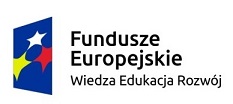 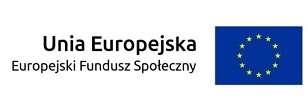 REGULAMIN UDZIAŁU W PROJEKCIE„Biuro Karier Politechniki Koszalińskiej promotorem aktywności zawodowej na rynku pracy”Niniejszy regulamin określa zasady rekrutacji i udziału w projekcie „Biuro Karier Politechniki Koszalińskiej promotorem aktywności zawodowej na rynku pracy” współfinansowanym ze środków Unii Europejskiej w ramach Europejskiego Funduszu Społecznego, Działanie 3.1 Kompetencje 
w szkolnictwie wyższym, Oś III Szkolnictwo wyższe dla gospodarki i rozwoju Program Operacyjny Wiedza Edukacja Rozwój 2014 – 2020.§ 1Beneficjentem dofinansowania jest Politechnika Koszalińska. Realizatorem Projektu jest  Biuro Karier Politechniki Koszalińskiej. Rolę Instytucji Pośredniczącej pełni Narodowe Centrum Badań i Rozwoju. Celem głównym Projektu jest podniesienie kompetencji minimum 90% objętych wsparciem – 370 studentów studiów stacjonarnych w podziale na stopień I (300) i II (70) Politechniki Koszalińskiej niezbędnych do rozpoczęcia aktywności zawodowej na rynku pracy, poprzez poszerzenie zakresu i jakości usług świadczonych przez Biuro Karier Politechniki Koszalińskiej na rzecz studentów w szczególności w zakresie indywidualnego poradnictwa zawodowego oraz w zakresie zakładania własnej działalności gospodarczej i kształcenia przedsiębiorczości.Projekt jest realizowany w okresie 01.11.2017 – 01.11.2019 Projekt zakłada objęcie wsparciem 410 studentów/ek Politechniki Koszalińskiej oraz 2 pracowników Biura Karier Politechniki Koszalińskiej.  § 2Definicje i pojęcia ogólne Użyte w niniejszym Regulaminie pojęcia oznaczają: Projekt – projekt „Biuro Karier Politechniki Koszalińskiej promotorem aktywności zawodowej na rynku pracy” współfinansowany ze środków Unii Europejskiej w ramach Europejskiego Funduszu Społecznego, Działanie 3.1 Kompetencje w szkolnictwie wyższym, Oś III Szkolnictwo wyższe dla gospodarki i rozwoju Program Operacyjny Wiedza Edukacja Rozwój 2014 – 2020. Realizowany na podstawie umowy nr POWR.03.01.00-00-B007/17-00 zawartej pomiędzy Politechniką Koszalińską a Narodowym Centrum Badań i Rozwoju. Politechnika – Politechnika  Koszalińska z siedzibą przy ul. Śniadeckich 2, 75-453 KoszalinRealizator Projektu – Biuro Karier Politechniki Koszalińskiej (BK PK), ul. Rejtana 11 Dom Studenta 
nr 3, 75-507 KoszalinKoordynator Projektu – pracownik Uczelni zarządzający realizacją Projektu na Uczelni. Zespół Projektu – osoby zarządzające i realizujące Projekt, w skład zespołu wchodzi: Koordynator Projektu, Doradca zawodowy, Specjalista ds. obsługi finansowej, Pracownik Biura Karier Politechniki Koszalińskiej. Uczestnik Projektu – student Politechniki Koszalińskiej, osoba bezpośrednio korzystająca ze wsparcia udzielanego w ramach Projektu, spełniająca kryteria wymienione w § 4 pkt. 1, 2. Doradca zawodowy – pracownik Uczelni świadczący indywidualne poradnictwo zawodowe. Doradcy zawodowi – pracownicy Centrum Informacji i Planowania Kariery Zawodowej Wojewódzkiego Urzędu Pracy w Szczecinie, filia w Koszalinie.Mentor – pracownik wskazany przez pracodawcę zatrudniającego Uczestnika Projektu 
do świadczenia mentoringu na rzecz Uczestnika Projektu. Coach – doradca zawodowy odpowiedzialny za realizację i rekrutację do coachingu zawodowego.Osoba rozpoczynająca aktywność zawodową na rynku pracy – osoba nieposiadająca doświadczenia zawodowego bezpośrednio związanego z efektami kształcenia na studiowanym kierunku. Formularz rekrutacji do projektu – dokument, w którym student/ka zgłasza swoją wolę uczestniczenia w Projekcie. Biuro Projektu – Biuro Karier Politechniki Koszalińskiej, ul. Rejtana 11 Dom studenta nr 3, 75-507 Koszalin§3Formy wsparcia w ramach Projektu Wsparcie studentów w rozpoczęciu aktywności zawodowej poprzez wysokiej jakości usługi świadczone przez Biuro Karier Politechniki Koszalińskiej,  w tym:indywidualne poradnictwo zawodowe w celu nabycia kompetencji w zakresie aktywnego poszukiwania pracy, kompetencji komunikacyjnychwarsztaty kształtujące kompetencje w zakresie przedsiębiorczości w celu nabycia kompetencji odpowiadających potrzebom rynku pracy i pracodawcówporadnictwo w zakresie zakładania własnej działalności gospodarczej w celu nabycia kompetencji niezbędnych do rozpoczęcia aktywności na rynku pracy Wsparcie studentów I i II stopnia studiów stacjonarnych Politechniki Koszalińskiej w zakresie coachingu zawodowego i mentoringu w miejscu pracy.Wsparciem w ramach coachingu zawodowego lub mentoringu w miejscu pracy zostaną objęcia studenci ostatnich 2 semestrów I i II stopnia studiów stacjonarnych – uczestnicy projektu, którzy znaleźli pracę za pośrednictwem Biura Karier (przed upływem 3 miesięcy od podjęcia zatrudnienia) zgodną z profilem kształcenia. Coaching zawodowy świadczony będzie przez doradcę zawodowego do 3 miesięcy od dnia podjęcia zatrudnienia przez uczestnika projektu. Coaching zawodowy ma na celu lepsze przygotowanie i poradzenie sobie z ważną zmianą w życiu, jaką jest podjęcie pracy, lepsze zrozumienie swojej roli w organizacji, lepsze zarządzanie sobą w czasie, poprawienie relacji ze współpracownikami, zwiększenie odporności na stres, zwiększenie pewności siebie poprzez określenie mocnych stron. Coaching zawodowy będzie miła na celu lepsza adaptację studentów na podjętym stanowisku i będzie ukierunkowany na rozwiązanie problemów związanych z nową sytuacją zawodową uczestnika. Tą formą wsparcia zostanie objętych 15 uczestników Projektu. Dla każdego uczestnika zaplanowano 10 godzin coachingu. Za realizację i rekrutacje do coachingu zawodowego będzie odpowiedzialny doradca zawodowy.Wsparcie w ramach mentoringu, którego celem jest lepsza adaptacja w nowym miejscu pracy zostanie objętych 5 uczestników projektu. Dla każdego uczestnika zaplanowano 100 godzin mentoringu. Mentor zostanie wyznaczony prze pracodawcę i będzie obejmował opieką w tym samym czasie tylko jednego pracownika. Zapewnienie opieki mentora będzie miło na celu ułatwienie nowo zatrudnionemu pracownikowi poznanie nowego środowiska zawodowego, misji i filozofii przedsiębiorstwa, wdrożenie się w przydzielone zadania, wsparcie pracownika 
w podążaniu za wybraną przez niego drogą spełnienia zawodowego. Za rekrutację odpowiedzialny będzie doradca zawodowy.Wsparcie 2 pracowników Biura Karier Politechniki Koszalińskiej poprzez udział w szkoleniach kształcących kompetencje niezbędne do wsparcia studentów rozpoczynających aktywność zawodową na rynku pracy. Efekty działań podnoszących kompetencje pracowników zostaną wykorzystane w trakcie  realizacji projektu i po jego zakończeniu.Formy wsparcia w ramach Projektu będą związane bezpośrednio z efektami kształcenia na studiowanym przez Uczestnika Projektu kierunku. § 4Warunki uczestnictwa w Projekcie i procedury rekrutacji Udział w Projekcie dla Uczestników Projektu jest bezpłatny. Wybór studentów do projektu odbywać się będzie na podstawie listy rankingowej spełniających następujące kryteria:Kryteria dostępu - uczestnikiem projektu może zostać wyłącznie osoba, która w chwili przystąpienia do projektu:posiada status studenta Politechniki Koszalińskiejjest studentem ostatnich dwóch semestrów studiów stacjonarnych I lub II stopniaKryteria punktowe:osoby, które nie korzystały z doradztwa zawodowego świadczonego przez Biuro Karier 
w ostatnim roku kalendarzowym – 1 pkt.osoby nieaktywne zawodowo w momencie przystąpienia do projektu – 1 pkt.Wymagane dokumenty w procesie Rekrutacji:Formularz rekrutacji do projektu zawierający:ankieta zgłoszeniowaoświadczenie o kwalifikowalnościzgoda na przetwarzanie danych osobowychoświadczenie o zapoznaniu się z regulaminem projektu w tym szczególnie z częścią dotyczącą naboru do projektuOświadczenie uczestnika projektu Deklaracja uczestnictwaPo zapełnieniu listy głównej zostanie sporządzona lista rezerwowa obejmująca maksymalnie 30 uczestników spełniających kryteria kwalifikacji do projektu. Dodatkowa weryfikacja spełnienia kryteriów dostępu będzie polegała na potwierdzeniu zgodności złożonych oświadczeń na podstawie danych z Uniwersyteckiego Systemu Obsługi Studiów. Rekrutacja jest otwarta i odbywa się z poszanowaniem zasady równości szans 
i niedyskryminacji, w tym dostępności dla osób z niepełnosprawnościami oraz zasady równości szans kobiet i mężczyzn. Uczestnik projektu – osoba w wieku 20-25 lat.Rekrutacja studentów prowadzona będzie w sposób ciągły według kolejno ogłaszanych naborów i określonych w Regulaminie kryteriów. Terminy naborów: 27.11.2017 – 15.12.2017, 22.10.2018 – 12.11.2018. W przypadku zgłoszenia się niewystarczającej liczy uczestników w każdym z naborów, przewidziane jest przeprowadzenie dodatkowej rekrutacji. O terminie dodatkowej rekrutacji będziemy informować  za pośrednictwem strony internetowej Biura Karier www.kariera.koszalin.pl. Projekt zakłada udział 200 osób w roku akademickim 2017/2018 oraz 210 osób w roku akademickim 2018/2019. Pierwszym etapem procedury jest zapoznanie się przez potencjalnego Uczestnika Projektu 
z „Regulaminem Udziału w Projekcie” oraz wypełnienie formularza rekrutacji do projektu dostępnych na stronie Biura Karier i w Biurze Projektu.Dokumenty zgłoszeniowe Uczestnika Projektu wymienione w § 4 pkt. 3 należy składać w Biurze Projektu. Kwalifikacja studentów/ek do udziału w Projekcie dokonywana jest na podstawie listy rankingowej i ilości przyznanych punktów. Do udziału w projekcie zostaną zakwalifikowane osoby spełniające kryteria określone w Projekcie (§ 4 pkt. 1, 2). Pierwszeństwo udziału 
w projekcie  mają osoby z największą ilością punktów.  W przypadku takiej samej ilości punktów decyduje kolejność zgłoszeń.  Osoby zakwalifikowane do udziału w Projekcie (oraz osoby z listy rezerwowej) zostaną powiadomione ustnie, drogą elektroniczną bądź telefonicznie. Niespełnienie któregokolwiek z kryteriów dostępu wymienionych w § 4 pkt. 1 powoduje odrzucenie zgłoszenia. O odrzuceniu zgłoszenia osoba zainteresowana zostanie powiadomiona mailowo. Osoba taka może w ciągu 5 dni złożyć odwołanie od tej decyzji. Odwołanie należy przesłać mailowo lub złożyć osobiście w Biurze Projektu. Odwołanie rozpoznaje Zespół Projektu, którego decyzja jest ostateczna. Realizator Projektu zastrzega sobie prawo skreślenia Uczestnika z listy Uczestników Projektu 
w przypadku niewywiązania się z zasad uczestnictwa w Projekcie określonych w § 5. Osoba raz skreślona z listy Uczestników Projektu nie może ubiegać się o ponowne przyjęcie do projektu. Osoby zakwalifikowane do projektu uczestniczą w wskazanych w § 3 pkt. 1 formach wsparcia.§ 5Zasady uczestnictwa w projekcie 1. Uczestnik Projektu jest zobowiązany do: przestrzegania zasad niniejszego Regulaminu, uczestnictwa w indywidualnym poradnictwie zawodowym z wykorzystaniem profesjonalnych narzędzi diagnostycznych w wymiarze czasu ustalonym przez doradcę zawodowego i Uczestnika Projektu, uczestnictwa w warsztatach kształtujących kompetencje w zakresie przedsiębiorczości 
w celu nabycia kompetencji odpowiadających potrzebom rynku pracy i pracodawcówuczestnictwa w poradnictwie w zakresie zakładania własnej działalności gospodarczej w celu nabycia kompetencji niezbędnych do rozpoczęcia aktywności na rynku pracy, terminowego zgłaszania się na spotkania z doradcą zawodowym, niezwłocznego poinformowania Realizatora Projektu na co najmniej jeden dzień przed uzgodnionym terminem spotkania w przypadku braku możliwości stawienia się. Uczestnik projektu ma prawo do dwukrotnego niestawienia się na konsultacje z doradcą zawodowym 
z przyczyn losowych. Jednocześnie w przypadku kolejnej nieobecności zostaje skreślony 
z listy Uczestników Projektu. wypełniania dokumentów niezbędnych do ewaluacji, monitorowania i prawidłowej realizacji Projektu, do poinformowania Realizatora Projektu (mailowo lub pisemnie) w przypadku rezygnacji 
z udziału w Projekcie, informowania o każdorazowej zmianie danych osobowych, wypełnienie ankiety przesłanej na adres e-mail przez Realizatora Projektu monitorującej karierę zawodową Uczestnika Projektu, dotyczącej kontynuacji nauki/podjęcia zatrudnienia 
(w tym założenia działalności gospodarczej) w ciągu 6 miesięcy od zakończenia wsparcia udzielanego w Projekcie (nie później niż w ciągu 6 miesięcy od zakończenia kształcenia). 2. Uczestnik Projektu ma prawo do: otrzymania oryginału indywidualnego planu działania opracowanego wspólnie z doradcą zawodowym, otrzymania oryginału raportu z przeprowadzonego badania skłonności zawodowych lub badania charakteru (dotyczy wyłącznie osób skierowanych na badanie przez doradcę zawodowego), opieki Mentora w miejscu pracy przez okres 3 m-cy od podjęcia zatrudnienia (dotyczy wyłącznie osób, które znajdą zatrudnienie za pośrednictwem Biura Karier)3. Podanie danych osobowych jest dobrowolne, aczkolwiek odmowa ich podania skutkuje niemożnością udziału w Projekcie. § 6Postanowienia końcowe Niniejszy Regulamin Projektu wchodzi w życie z dniem 1 listopada 2017 r. Realizator Projektu zastrzega sobie prawo zmiany Regulaminu Projektu w sytuacji zmiany wytycznych, warunków realizacji Projektu, dokumentów programowych oraz wprowadzenia dodatkowych postanowień. Niniejszy Regulamin jest dostępny na stronie internetowej www.kariera.koszalin.pl w zakładce dedykowanej Projektowi, a także w Biurze Projektu. W sprawach nieuregulowanych niniejszym Regulaminem zastosowanie mają przepisy kodeksu cywilnego oraz inne obowiązujące przepisy prawa. 